     ZÁKLADNÍ ŠKOLA A MATEŘSKÁ ŠKOLA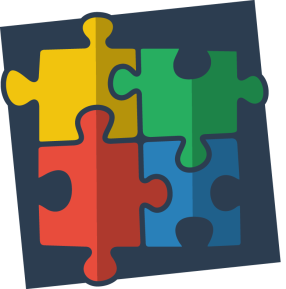     HRADEC NAD SVITAVOU, OKRES SVITAVYŠkolní řádOrganizace provozu mateřské školyI. Přijímací řízení	Termín přijímacího řízení na následující školní rok stanoví ředitelka po dohodě s obcí (květen). O termínu je veřejnost informována prostřednictvím zpravodajských novin „Hradecký zpravodaj“ internetových stránek, nástěnky v prostorách ZŠ a MŠ.	O přijetí dítěte rozhoduje ředitelka školy, která vydá rozhodnutí o přijetí nebo nepřijetí dítěte. Děti mohou být do mateřské školy přijímány i v průběhu školního roku, pokud se uvolní místo.	Do třídy se zpravidla zařazují děti smyslově, tělesně a duševně zdravé, starší 3 let.Do třídy se mohou zařazovat i děti mladší 3 let (na základě vyjádření pediatra, nelze-li zařadit dítě do jiného zařízení) a děti zdravotně postižené (po projednání s odborným lékařem).Mateřská škola může přijmout pouze dítě, které se podrobilo stanoveným pravidelným očkováním, má doklad, že je proti nákaze imunní nebo se nemůže očkování podrobit pro trvalou kontraindikaci.Po obdržení rozhodnutí o přijetí se rodiče dostaví do mateřské školy, vyzvednou si k vyplnění Evidenční list dítěte, informace o provozu mateřské školy a domluví si průběh adaptace a konkrétní nástupní termín dítěte do mateřské školy.	Ředitelka školy může ukončit docházku dítěte do mateřské školy, a to po dohodě se zřizovatelem a po písemném upozornění zástupce dítěte, jestliže:- dítě nedochází nejméně jeden měsíc do MŠ bez omluvy zástupcem dítěte- zástupce závažným způsobem opakovaně narušuje provoz MŠ a jednání k nápravě byla   bezúspěšná- v průběhu zkušební doby - na základě doporučení pediatra nebo pedagogicko -   psychologické poradny či speciálně pedagogického centra- ředitelka školy při ukončení docházky přihlédne k sociální a výchovné situaci rodiny a    k zájmu dítětePro přijetí dítěte do MŠ rodiče předloží:vyplněný evidenční list dítěte s potvrzením od lékaře o zdravotním stavu dítěte a povinném očkování (přiloženo k žádosti u zápisu do mateřské školyII. Platby v mateřské školeÚplata za předškolní vzdělávání	Výše úplaty a podmínky platby jsou stanoveny ve směrnici o úplatě.Úplata za školní stravování dětíStravné je placeno inkasním příkazem z účtu rodičů do Internátní školní jídelny Milady Horákové.III. Evidence dítěteInformace o dětech jsou důsledně využívány pouze pro vnitřní potřebu školy, oprávněné orgány státní správy a samosprávy a pro potřebu uplatnění zákona č. 106/1999 Sb., o svobodném přístupu k informacím.IV. Provoz mateřské školyProvozovatelem/zřizovatelem školy je obec Hradec nad Svitavou.Provoz mateřské školy je od 6 do 16:15 hodin.	Provoz mateřské školy je přerušen v měsíci červenci nebo srpnu na dobu 6-7 týdnů. Omezení nebo přerušení provozu mateřské školy zveřejní ředitelka mateřské školy na přístupném místě ve škole zástupci dítěte nejméně 2 měsíce předem, dále pak zajistí pobyt dítěte v jiné mateřské škole. Pokud to není možné, vydá ředitelka zástupci potvrzení o omezení nebo přerušení provozu. Provoz mateřské školy lze ze závažných důvodů a po projednání se zřizovatelem omezit nebo přerušit i v jiném období (technické nebo organizační příčiny, které znemožňují řádné poskytování vzdělávání). Informaci o omezení nebo přerušení provozu zveřejní ředitelka školy na přístupném místě neprodleně poté, co o omezení nebo přerušení provozu rozhodne.Děti obvykle přicházejí do mateřské školy do 8 hod., jinak po dohodě s učitelkou n a třídě podle aktuální potřeby rodičů.Zabezpečení budovy: budova je uzavřena, rodiče musí zvonit a představit se!Rodiče omlouvají děti den předem do 12,00 hod. a to telefonicky nebo osobně. Počet strávníků je nahlášen ve školní jídelně v Hradci nad Svitavou.Rodiče předávají dítě do MŠ zdravé. Vyskytne-li se u dítěte infekční onemocnění, rodiče tuto skutečnost neprodleně ohlásí mateřské škole.Při příznacích onemocnění dítěte v době pobytu v MŠ (teplota, zvracení, bolesti břicha apod.) jsou rodiče telefonicky informováni a vyzváni k zajištění další zdravotní péče o dítě.Učitelka má právo požadovat od rodičů dítěte lékařské potvrzení o ukončení nemoci dítěte a souhlas lékaře s jeho návratem do kolektivu dětí.Učitelky odpovídají za děti od doby, kdy dítě převezmou od rodičů nebo jimi pověřených zástupců až do doby, kdy je opět rodičům nebo zástupcům předají. Pokud se rodiče nechají zastupovat, sdělí tuto informaci na předepsaném formuláři nebo v Evidenčním listě vedení MŠ a učitelce na třídě. Toto potvrzení má platnost na celou dobu pobytu dítěte v mateřské škole.Informace o připravovaných akcích v MŠ jsou vždy včas oznamovány na vchodových dveří při vstupu do MŠ a na internetových stránkách školy. Doporučujeme rodičům pravidelně sledovat vchodové dveře s informacemi, včetně webových stránek školy.Konzultační hodiny: v sudý týden 	út + čt 	 12:00 – 13:30			v lichý týden 	út + čt     8:30 – 10:00 (úřední den vedoucí uč. v MŠ)                                    Schůzku vždy domluvit předem, lze domluvit i jiný termín.V. Zajištění bezpečnosti a ochrany zdraví dětíVšechny děti v mateřské škole jsou pojištěny proti úrazům a nehodám v době pobytu dítěte v MŠ a při akcích MŠ.Pedagogický pracovník odpovídá při pobytu dětí mimo území MŠ za bezpečnost nejvýše:dvaceti dětí smyslově, tělesně a duševně zdravých, starších 3 letpatnácti dětí v případě, že jsou mezi nimi 2 děti od dvou do 3 letdvanácti dětí v případě, že jsou mezi nimi 2 děti postižené nebo 1 postižené dítě       od 2 do 3 letBezpečnost v naší mateřské škole je zajištěna překrýváním služeb pedagogických pracovníků. S dětmi jsou na vycházce vždy dvě pedagogické pracovnice. Plavecký výcvik je ošetřen vnitřním předpisem “Pokyn ředitelky školy pro provázející pedagogy na plavecký výcvik“. S Plaveckou školou je sepsána smlouva.Lyžařský výcvik je ošetřen vnitřním předpisem „Pokyn ředitelky k lyžařskému výcviku“.V případě úrazu postupujeme podle BOZP, rodiče obdrží od ředitelky školy formulář k pojistné události. Pojištění se vztahuje na všechny akce pořádané školou.Všechny úrazy jsou evidovány v knize úrazů, která je v každé třídě obou oddělení.  Lékárna je umístěna ve třídách obou oddělení. Je vybavena podle traumatologického plánu.Děti nesmí do MŠ nosit předměty, které by jim způsobily úraz - prstýnky, řetízky apod. Důležitým prvkem ochrany před sociálně patologickými jevy je i výchovně vzdělávací působení na děti již předškolního věku zaměřené na způsob života. V rámci školního vzdělávacího programu jsou proto děti nenásilnou formou a přiměřeně k jejich věku a schopnostem seznámeny s nebezpečím drogové závislosti, alkoholismu, kouření, virtuální závislosti (počítače, televize, DVD), patologického hráčství (gamblerství), vandalismu, kriminality a jiných forem násilného jednání. Jsou jim vysvětlována pozitiva zdravého životního stylu.V rámci prevence před projevy diskriminace, nepřátelství a násilí provádí pedagogičtí pracovníci mateřské škola monitoring vztahů mezi dětmi již v počátcích a to ve spolupráci se zákonnými zástupci, případně za pomoci školských poradenských zařízení. Důležitým prvkem prevence v této oblasti je i vytvoření příznivého sociálního klimatu mezi dětmi navzájem, mezi dětmi a pedagogickými pracovníky a mezi pedagogickými pracovníky a zákonnými zástupci dětí. Do tohoto procesu jsou zapojeni i provozní zaměstnanci.VI. Otužování - nemocné dítě nepatří do kolektivu ostatních dětí- děti mají v prostorách MŠ papírové kapesníky, které používají- děti chodí oblečeny přiměřeně (spodní prádlo, jedno oblečení svrchní)- při pobytu venku děti mají účelné oblečení, nejsou oblečeny nadměrně- dopolední pobyt venku je v rozsahu dvou hodin, může být vynechán z důvodu mrazu  pod   10° C, deště nebo vichřice- v mateřské škole dodržujeme rozsah i formu tělesného pohybu, každodenní cvičení,   v případě pěkného počasí na školní zahradě- denně provádíme dechová cvičení, dbáme na to, aby děti dýchaly nosem, měly čistý nos- děti ukládáme do dobře vyvětrané místnosti do 20° C- infekční onemocnění epidemiologického rázu konzultujeme s HS Svitavy???Rodiče mají právo:Předškolní vzdělávání zabezpečuje uspokojování přirozených potřeb dítěte.Rozvoj jeho osobnosti probíhá ve spolupráci rodiny a předškolního zařízení.- na informace o výsledcích vzdělávání- na diskrétnost a ochranu informací, týkajících se jejich osobního a rodinného života- po dohodě s učitelkou být přítomni výchovným činnostem ve třídě- na informace a poradenskou pomoc školy v záležitostech týkajících se vzdělávání jejich   dítěte, konzultovat výchovné i jiné problémy svého dítěte s učitelkou nebo ředitelkou školy- konzultovat výchovné i jiné problémy svého dítěte s učitelkou nebo ředitelkou školy- přispívat svými nápady a náměty k obohacení výchovného programu školy- projevit jakékoli připomínky k provozu MŠ, učitelce nebo ředitelce školy- požádat o individuální úpravu pravidel stanovených ve školním řádu MŠRodiče mají povinnost:- zajistit, aby dítě řádně docházelo do mateřské školy- informovat školu o změně zdravotní způsobilosti, zdravotních problémů dítěte nebo jiných   závažných skutečnostech, které by mohly mít vliv na průběh vzdělávání- na vyzvání ředitelky školy se osobně účastnit projednání závažných otázek týkajících se   vzdělávání dítěte- dokládat důvody nepřítomnosti dítěte- poskytnout škole údaje podle školského zákona další údaje, které jsou podstatné pro průběh   vzdělávání nebo bezpečnosti dítěte včetně jejich změnDítě má právo:-  na vzdělání a školské služby podle školského zákona- aby mu byla společností poskytována ochrana (potřeba jídla, oblečení, místa k životu,   lékařské pomoci, ochrany před lidmi a situacemi, které by je mohli fyzicky nebo psychicky    zranit)- být respektováno jako jedinec ve společnosti (slušné zacházení, i když nemá pravdu, právo   na přátelství, na respektování jazyka, barvy pleti, rasy či sociální skupiny)- na emočně kladné prostředí a projevování lásky (právo žít s každým se svých rodičů, pokud   by mu to neuškodilo, právo mít někoho, kdo se ho zastane, právo být s lidmi kteří ho mají    rádi, právo na pozornost a vedení ze strany dospělých, právo dostávat i projevovat lásku,...).- být respektováno jako jedinec s možností rozvoje, který si chce potvrzovat svoji identitu   (právo vyrůst v zdravého tělesně i duševně, právo být veden k tomu, aby respektoval ostatní    lidi bez ohledu na rasu, náboženství, apod., právo rozvíjet všechny své schopnosti a nadání,    právo hrát si, právo na soukromí,...).- být respektováno jako individualita, která si tvoří svůj vlastní život (právo ovlivňovat   rozhodnutí, co se s ním stane, právo na chování přiměřené věku, právo být připravován na   svobodu jednat a žít svým vlastním způsobem,...).Dítě má povinnosti:- plnit pokyny pedagogů k ochraně zdraví a bezpečnosti- dodržovat pravidla, která si ve třídě společně dohodliVII. Zacházení s majetkem školyChování dětí při zacházení s majetkem školy v rámci vzdělávání-  po dobu vzdělávání při pobytu dítěte v MŠ zajišťují pedagogické pracovnice, aby děti    zacházely šetrně s učebními pomůckami, hračkami a nepoškozovaly vybavení a majetek    školyŠkolní řád nabývá účinnosti dne 1. 9. 2015Zapsala: Veronika Tomášková, DiS. – zástupce vedoucí uč.                                                                                 Mgr. Eliška Hartmanová - ředitelka